Письмо №1167 от 27 ноября 2020 годаО проведении Всероссийского онлайн - семинара для педагоговРуководителям ООВ соответствии с письмом Информационно-образовательного портала «DIDACTICUM» от 20.11.2020 г. № 134/19, письмом Министерства образования и науки РД №06-10915/01-18/20 от 26.11.2020г. МКУ «Управление образования» Сергокалинского района сообщает о проведении Межпредметным профессиональным сообществом педагогов, открытого Всероссийского онлайн - семинара для педагогов общеобразовательных организаций на тему: «Формирующее оценивание в школе. Формы, методы и ресурсы», который состоится 15-16 декабря 2020 г.Просим Вас принять участие и оказать содействие в участии педагогов Ваших общеобразовательных организаций.Участие в онлайн - семинаре бесплатное. Для участия в мероприятии обязательна предварительная регистрация на странице мероприятия по указанной ссылке: https://didacticum.ru/eventsl/online/web151220/.Приложение: на 2 л. в 1 экз.Начальник МКУ «УО»:                                                        Х.ИсаеваИсп. Магомедова У.К.Тел.: 8 (903) 482-57-46ИСХ. 134/19 от 20ноя6ря 2020 г.Приглашение на Всероссийскийонлаин семинар«формирующее оценивание в школе. Формы, методы и ресурсы»Министру образования и науки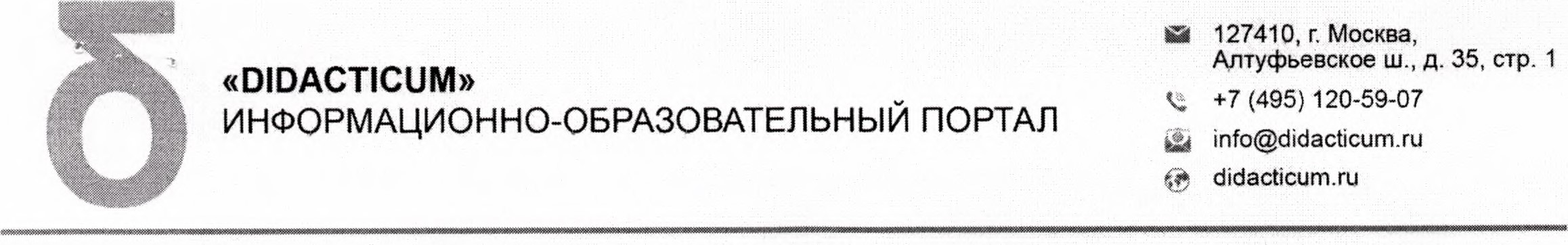 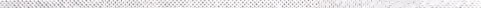 Республики Дагестан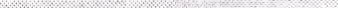 Омаровой УА.Уважаемая Уммупазиль Авадзиевна!Уважаемые коллеги!15-16 декабря 2020 года пройдет открытый Всероссийский онлайн-семинар для педагогов общеобразовательных организаций «ФОРМИРУЮЩЕЕ ОЦЕНИВАНИЕ В ШКОЛЕ. ФОРМЫ, МЕТОДЫ И РЕСУРСЫ». Организатор мероприятия — Межпредметное профессиональное сообщество педагогов и информационно-образовательный портал «DIDACTICUM».Участие педагогов в мероприятии осуществляется на некоммерческой основе (бесплатно) за счет средств сообщества и партнеров мероприятия. Для членов сообщества предусмотрена дополнительная деловая программа.Эксперт семинара: Савиных Галина Петровна, эксперт-методист, кандидат педагогических наук; руководитель экспертного бюро «ПРО-сегмент».В рамках онлайн-семинара будут рассмотрены следующие вопросы:декабря 2020г. Секция №1: «Формирующее оценивание в школе. Формы и методы»Что понимать под формирующим оцениваниемКак формирующее оценивание связано с текущим контролемВ каких формах и какими методами организуют формирующее оценивание  Можно ли заниматься формирующим оцениванием дистанционно  Как увидеть педагогический эффект формирующего оценивания.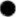 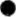 декабря 2020г. Секция №2: «Формирующее оценивание. Ресурсы»Как образовательная среда влияет на формирующее оцениваниеЧто зависит непосредственно от педагогаКак использовать опыт формирующего оценивания для профессионального продвиженияВ чем состоит влияние формирующего оценивания на уровень функциональной грамотности обучающихся.Для всех желающих принять участие в работе онлайн-семинара обязательна предварительная регистрация на официальной странице мероприятия:https://didacticum.ru/events 1 /online/web 151220/За более подробной информацией обращайтесь в организационный комитет, тел.: +7 (495) 120-59-07, www.didacticum.ruС уважением,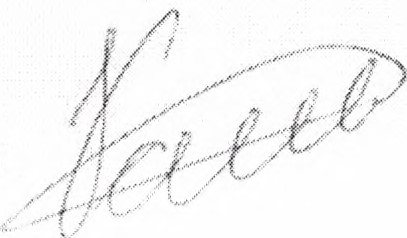 Исполнительный директорМ.Е. Кайгородцев